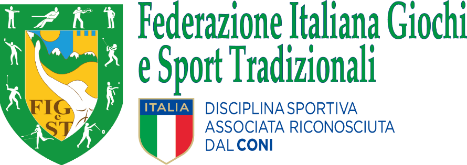 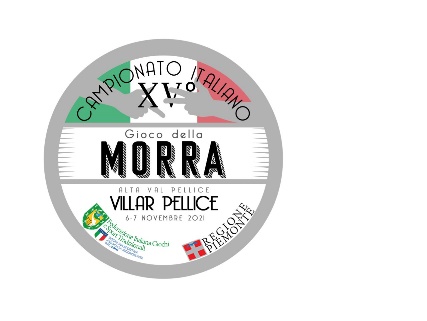 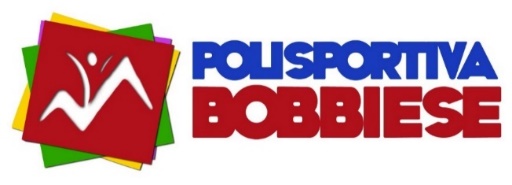 XV° Campionato Italiano del Gioco della MorraVillar Pellice (TO)   6/7 Novembre 2021Regolamento e ProgrammaLa Morra è un gioco le cui prime notizie risalgono all'antico Egitto. Oggi è molto diffuso in tutta ItaliaLa partita viene effettuata da 2 giocatori, anche se per i punteggi finali, i risultati, oltre che Individuali, possono essere considerati, a Coppie, a Terne o a SquadreQuesto gioco non necessita di strumenti, solo delle mani dei giocatoriI giocatori devono indovinare la somma delle dita mostrate da loro stessi, usando una sola mano. Di solito fanno oscillare il braccio due volte ed alla terza lo stendono indicando il numero con le dita.Si guadagna un punto ogni volta che si indovina la somma.Vince chi raggiunge per primo il punteggio deciso in partenza.----------------------  -  ----------------------Il XV° Campionato Italiano del Gioco della Morra, si terrà a Villar Pellice, in Provincia di Torino, nelle giornate del 6 /7 Novembre 2021, presso l’EcoMuseo Feltrificio Crumiere, Piazza Jerwis 1, mentre l’aspetto “Socializzazione”, la cena del sabato 6, il pranzo di domenica 7 novembre, e la Premiazione, si terranno alla Sala Polivalente, in via Indiritto 4, sempre a Villar PelliceIl XV° Campionato Italiano, è organizzato dalla FIGeST, in collaborazione con la Associazione Polisportiva Dilettantistica BOBBIESE (Matricola 568 TO 04), che allestirà uno specifico Comitato OrganizzatoreI partecipanti dovranno essere iscritti alla FIGeST (Federazione Italiana Giochi e Sport Tradizionali), ed in regola con il pagamento della quota Associativa 2021Le iscrizioni dovranno essere effettuate al Comitato Organizzatore entro e non oltre il 31 ottobre 2021. Non si garantisce la possibilità di accettare iscrizioni dopo questa dataRiferimenti Comitato OrganizzatoreChiaffredo Gallo  335 5891468    chiaffredogallo@hotmail.comwww.polisportivabobbiese.itDisposizioni Sanitarie NazionaliA causa della situazione creata dal COVID, potranno partecipare alle gare ed ai momenti di socializzazione (cena del sabato 6/11 e premiazione-pranzo della domenica 7/11 solo chi sarà in possesso di Green-Pass, oppure ti un Tampone negativo, effettuato nelle 48 ore precedenti all’evento. GrazieIl XV° Campionato Italiano del Gioco della Morra, sarà disputato su 3 Categorie: Individuale – Coppie – Terne, e potranno partecipare tutti gli iscritti, che siano dal 16° anno di età.Gli Incontri si svolgeranno con il criterio “partita-rivincita-bella”, e vince l’incontro chi si aggiudicherà 2 partite su 3Vince la partita il giocatore o squadra che per primo raggiunge i 15 punti, in caso di parità ai 14 punti, si andrà avanti fino a quando un giocatore o squadra avrà un vantaggio di 2 punti.In caso di bella (3a partita), vince chi raggiungerà per primo i 21 punti. Stessa regola, come sopra in caso di parità ai 20 punti.Gli Arbitri delle gare, saranno indicati dalla FIGeST e anche scelti tra i Giocatori, che nelle loro pause di gioco, potranno contribuire all’arbitraggio delle gare dei colleghi.Le decisioni degli Arbitri saranno assolutamente Incontestabili, pena l’esclusione dal gioco.Sarà costituita una “Giuria di Gara”, composta da:Il Presidente del Comitato Organizzatore o suo DelegatoUn Arbitro facente parte della Direzione di GaraUn membro del Consiglio Federale o incaricato FIGeSTDue Giocatori appartenenti a Gruppi diversi, che abbiano dato la disponibilitàPer qualsiasi altra problematica, non citata direttamente su questo Regolamento, farà fede il Regolamento Generale FIGeST del Gioco della MorraA tutti si ricorda il motto che guida la nostra attività“Dignus est quicumque in tenebris mices”                                "è persona degna quella con cui puoi giocare alla morra al buio"I Giocatori partecipanti, potranno iscriversi a tutte le 3 categorie, facendo pervenire, nei tempi richiesti, lo specifico modulo di iscrizione al Comitato Organizzatore, che sarà inviato anticipatamente ad ogni Associazione FIGeST-MORRA,  pagando la quota di € 10,00 (eurodieci) per ogni categoria di gara.L’iscrizione, oltre alla possibilità di partecipare al Campionato Italiano, darà diritto ad un Pacco Gara, una Medaglia Ricordo, un Buono gratuito per la cena del 6 ed il pranzo del 7 novembre.Per il pernottamento in Valle, potrete rivolgervi alle diverse strutture (Alberghi, Pensioni, B&B, …) della zona, che vi saranno segnalate con comunicazione a parte.Il Programma dell’evento sarà il seguente:         Sabato 6 novembre Nella mattinata accoglienza degli ospiti a Villar Pellice TO, presso l’EcoMuseo Feltrificio CrumièreOre 14,00  Sorteggi per le gare EliminatorieOre 15,00  Inizio Campionato nelle fasi Eliminatorie per le diverse categorie, che si andranno a definireOre 19,30  Accoglienza nella Sala Polivalente, Cena, Intrattenimento  e/o proseguimento fase eliminatoria         Domenica 7 novembreOre  08,45  Riunione dei Presidenti o Incaricati delle Società affiliate FIGeSTOre  10,00  Inizio Gare fasi FinaliOre 12,30   Pranzo nella Sala Polivalente e Premiazione Vincitori